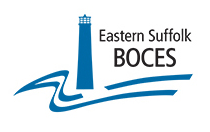 You are cordially invited to the ...Eastern Suffolk BOCES 2024 Career Fair for Culturally and Ethnically Diverse EducatorsSeeking Qualified Teachers, Student Support Professionals and Educational LeadersDiverse Candidates Encouraged to Apply Come join us in-person ... we look forward to meeting you!(Online workshops included with registration ... see ALL the details in our FLYER)REGISTER, Click Here >>>  REGISTRATION FORM FOR THE ESBOCES 2024 CAREER FAIRFLYER, Click Here >>>  ESBOCES 2024 CAREER FAIR FLYER DETAILING ONLINE WORKSHOPS INCLUDED WITH REGISTRATIONPARTICIPATING SCHOOL DISTRICTSIf you are a school district and would like to participate in our 2024 Career Fair, please contact:  Dr. Nichelle RiversAssistant Superintendent for Human Resourcesnrivers@esboces.orgAffinity Partnerships:  APACE LI  ~  LILTA  ~  NCNY_ABSE  ~  LIBEACAREER FAIR DATE:Saturday, March 23, 2024   (Snow Date:  3/30/2024)CAREER FAIR LOCATION:ESBOCES Instructional Support Center @ Sequoya750 Waverly AvenueHoltsville, NY  11742CAREER FAIR HOURS:9:00 a.m. - 2:00 p.m.CAREER FAIR REGISTER BY DATE:Thursday, February 8, 2024Amagansett UFSDEastport-South Manor CSDSachem CSDBrentwood UFSDHuntington UFSDSouth Country CSDBridgehampton UFSDIslip UFSDSouthampton UFSDCentral Islip UFSDLongwood CSDSprings UFSDComsewogue UFSDMattituck-Cutchogue UFSDTuckahoe CSDEast Hampton UFSDNorth Bellmore UFSDWest Islip UFSDEast Islip UFSDRiverhead CSD